Priorities for the WeekWeekly Calendar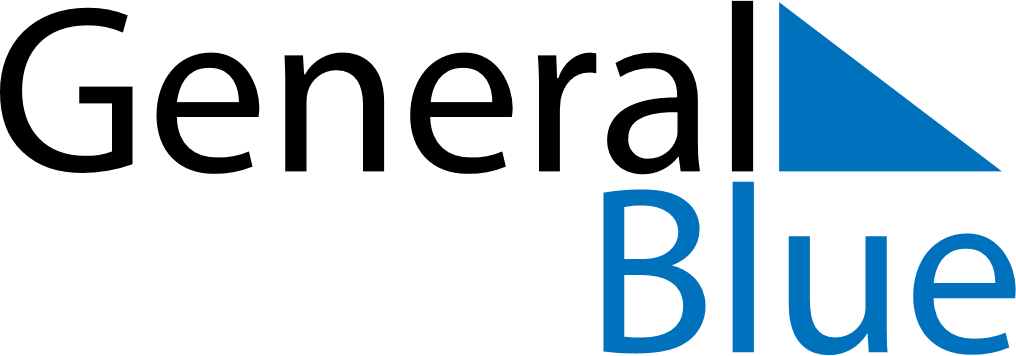 October 23, 2022 - October 29, 2022Weekly CalendarOctober 23, 2022 - October 29, 2022Weekly CalendarOctober 23, 2022 - October 29, 2022Weekly CalendarOctober 23, 2022 - October 29, 2022Weekly CalendarOctober 23, 2022 - October 29, 2022Weekly CalendarOctober 23, 2022 - October 29, 2022Weekly CalendarOctober 23, 2022 - October 29, 2022Weekly CalendarOctober 23, 2022 - October 29, 2022SUNOct 23MONOct 24TUEOct 25WEDOct 26THUOct 27FRIOct 28SATOct 296 AM7 AM8 AM9 AM10 AM11 AM12 PM1 PM2 PM3 PM4 PM5 PM6 PM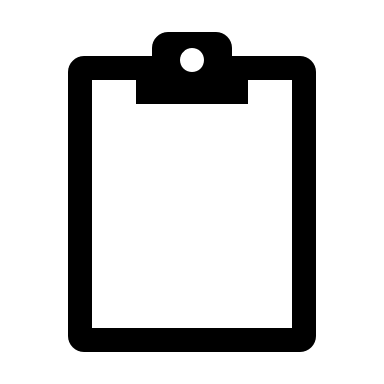 